Formun Üstü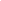 Formun Altı